Proszę rozciąć obrazek na kilka części ( minimum 4 ) . Zadaniem dziecka jest złożyć obrazek w całość.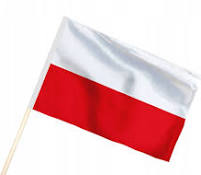 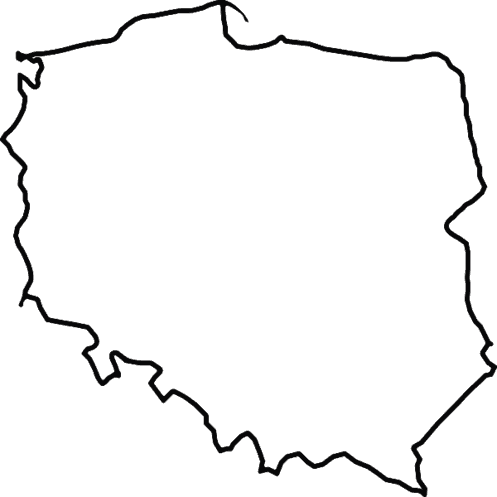 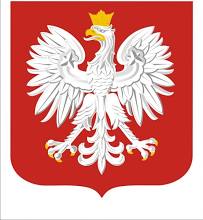 